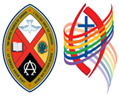 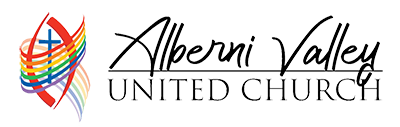 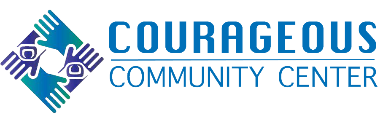 March 26th, 2023                     Speaker: Sarah Williams            Worship Assistant: Doreen Grant11:30 AM Worship Service 	Upcoming Zoom Meetings & GatheringsMarch 26th                      Affirm Lunch & LearnMarch 26th                             Night Church                                     7:00 – 8:00 pmMarch 28th    Gentle Yoga 10:00 – 11am/Chair Yoga 11:30 – 12:30 pmMarch 28th                              Laughing Yoga                                  5:00 – 6:00 pmMarch 31st                                Bible Study 		                            10:00 amApril 13th                               PLANT Potluck                                    5:30 -  8:00 pmApril 13th                        Road to Reconciliation                             9:30 – 2:00 pmApril 14th                               Pastoral Care                                      1:30 – 3:00 pmApril 29th                     Plant, Book & Bake Sale                           10:00 – 1:00 pmMay 7th                         Spring Fling Luncheon                                         12:30 pmMay 11th                           Mothers Day Tea                                   9:00 – 2:00 pmRev. Ed is in Port Alberni on Fridays. Please email: reved@telus.net to make an appointment. Reverend: Ed Lewis Church Accompanist: Ellen Vander PuttenTech Team Leader: Dewayne Parfitt Choir Director: Mike VilletteEmail:avunitedchurch@shaw.ca  Website: www.albernivalleyuc.com                  Facebook: www.facebook.com/albernivalleyuc   Alberni Valley United ChurchMarch 26th, 2023GatheringPrelude:Welcome: (Doreen)Acknowledgement of Territory: (Doreen)Announcements: (Doreen)Birthday/Anniversaries: (Doreen)Extinguishing of Fifth Candle: (Sarah/Doreen)Silence… Prayer: (Sarah)Opening Prayer: (together led by Doreen)Song:  VU380 She Comes Sailing on the Winds Responsive Reading: Psalm 130 (Inclusive) (Doreen)Children’s Time: Easter Eggs of HopeSpecial Music: (Choir)Song:  Come & Find the Quiet Centre VU 374Scripture Readings: (Doreen) Inclusive TranslationPrayers of the People: (Sarah)Message: New Life, New HopeSong: What Can I Do MV 191Prayer of Dedication: (together)Closing Hymn: My Love Colours Outside the Lines MV138Blessing Benediction: Thank you for attending Sunday Worship